Judgement Words:•	Useful•	Well•	Merit/orious•	At fault•	Strength•	Limited•	Challenging•	Helpful•	Good quality•	Strong result•	Weak•	Valid•	Reliable•	Poorly•	Inappropriate•	Unsuitable•	Effective•	Successful•	Underwhelm•	Invalid•	Adequate•	Satisfactory•	SufficientSuitable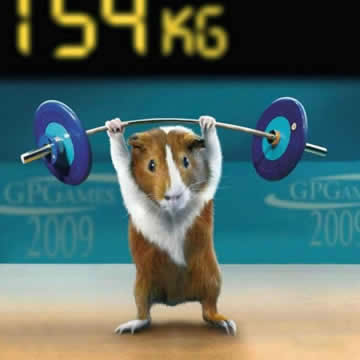 